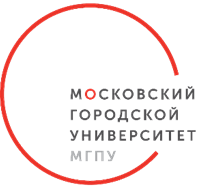 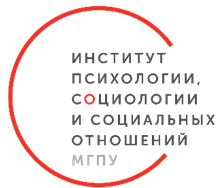 ДЕПАРТАМЕНТ ОБРАЗОВАНИЯ И НАУКИ ГОРОДА МОСКВЫ Государственное автономное образовательное учреждение высшего образования города МосквыМОСКОВСКИЙ ГОРОДСКОЙ ПЕДАГОГИЧЕСКИЙ УНИВЕРСИТЕТИНСТИТУТ ПСИХОЛОГИИ, СОЦИОЛОГИИ И СОЦИАЛЬНЫХ ОТНОШЕНИЙКафедра социологии и психолого-социальных технологийПРОГРАММА НАУЧНОЙ КОНФЕРЕНЦИИна тему:СОВРЕМЕННОЕ СОСТОЯНИЕ МЕДИАОБРАЗОВАНИЯ В РОССИИ В КОНТЕКСТЕ МИРОВЫХ ТЕНДЕНЦИЙНачало работы конференции: 3 марта 2020 года в 14.00 Аудитория 304, 3 этажПриветствие участникам круглого стола кандидата социологических наук, доцента Осмоловской Светланы МихайловныДОКЛАДЫ1. Асметкина Анастасия, Юткина Дарья. Достижения и трудности современного массового образования в школах, вузах, в учреждениях дополнительного образования и культуры. ИПССО, ГАОУ ВО МГПУ, 3 курс, Москва. Научный руководитель: канд. соц. н., доц. Осмоловская С.М.2. Гаврикова Юлия, Гаврикова Анастасия. Достижения и трудности современного профессионального образования. ИПССО, ГАОУ ВО МГПУ, 3 курс, Москва. 3. Катран Виктор, Тужба Леон. Социологические исследования в области медиаобразования. ИПССО, ГАОУ ВО МГПУ, 3 курс, Москва. 4. Алексеева Юна. Теория медиа, media studies, медиафилософия. ИПССО, ГАОУ ВО МГПУ, 3 курс, Москва. 5. Панфилова Анастасия, Козерод А. Медиа, возможна ли культура вне медиа. Специфика медиакультуры. ИПССО, ГАОУ ВО МГПУ, 3 курс, Москва. 6. Лучина, Левченко. Медиакультура: фотография, радио, телевидение, интернет. ИПССО, ГАОУ ВО МГПУ,  3 курс, Москва. 7. Наумов Михаил, Кистер Кристина.   Воздействие «медиа» («медиакультура») на теорию культуры.                                                                     ИПССО, ГАОУ ВО МГПУ, 3 курс, Москва. 8. Карпова Наталья.   В какой степени необходимо изучать историю медиаобразования современным педагогам.                                                                     ИПССО, ГАОУ ВО МГПУ, 3 курс, Москва.9. Бычкова Алина, Горбунова Инга.   Теория медиа, media studies, медиафилософия – общее и различия.                                                                     ИПССО, ГАОУ ВО МГПУ, 3 курс, Москва.10. Игнатьев Александр. Междисциплинарный ресурс исследований медиакультуры. ИПССО, ГАОУ ВО МГПУ, 3 курс, Москва.